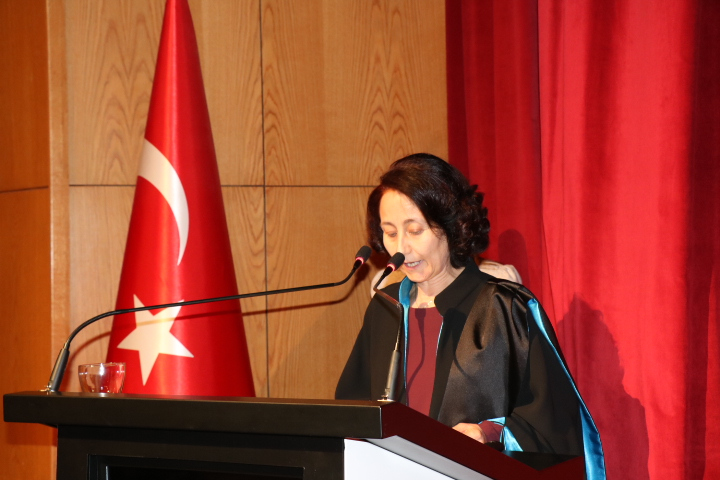 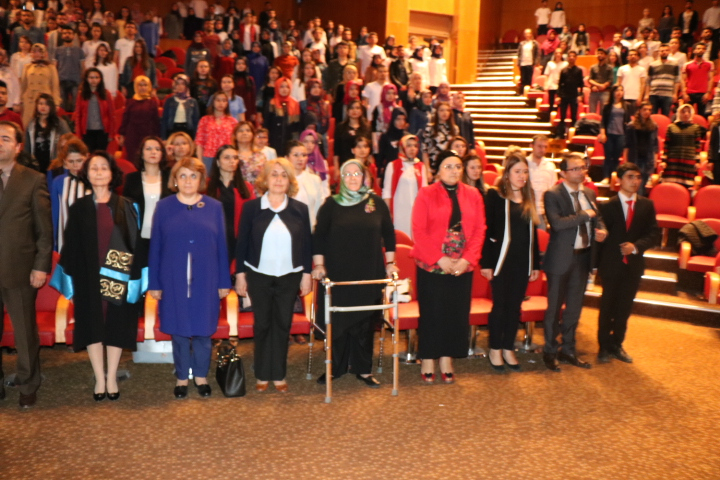 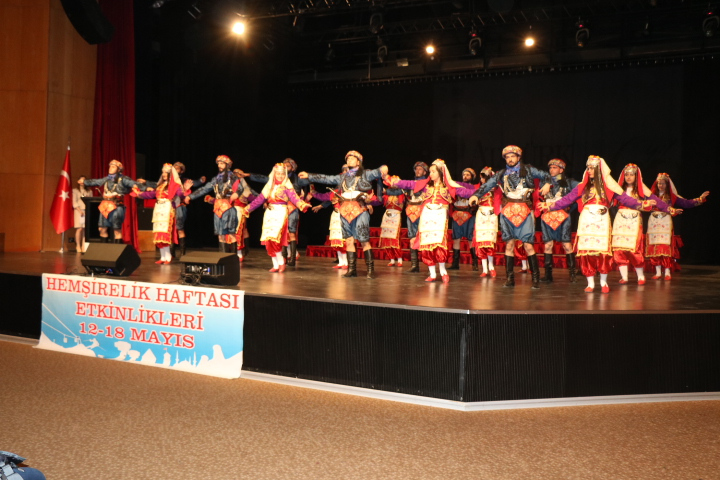 SOSYAL ETKİNLİK ADITARİHİ VE SAATİETKİNLİĞİ YAPAN AD. YADA BÖLÜM- KURUMETKİNLİKTE YER ALAN KİŞİLER (PROJE EKİBİ)12 Mayıs Hemşirelik Haftası Kutlaması12.05.2017DekanlıkHemşirelik Fakültesi